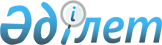 О внесении изменений в приказ Генерального Прокурора Республики Казахстан от 20 января 2004 года № 4 "Об утверждении Инструкции о ведении учета лиц, совершивших коррупционные правонарушения, привлеченных к дисциплинарной ответственности"
					
			Утративший силу
			
			
		
					Приказ Генерального Прокурора Республики Казахстан от 17 марта 2010 года № 18. Зарегистрирован в Министерстве юстиции Республики Казахстан 13 апреля 2010 года № 6162. Утратил силу приказом и.о. Генерального Прокурора Республики Казахстан от 20 февраля 2015 года № 36      Сноска. Утратил силу приказом и.о. Генерального Прокурора РК от 20.02.2015 № 36 (вводится в действие со дня его первого официального опубликования).      Примечание РЦПИ!

      Порядок введения в действие приказа см. п. 4.

      В целях совершенствования учета лиц, совершивших коррупционные правонарушения, привлеченных к дисциплинарной ответственности и приведения в соответствие с нормами Закона Республики Казахстан от 7 декабря 2009 года "О внесении изменений и дополнений в некоторые законодательные акты Республики Казахстан по вопросам дальнейшего усиления борьбы с коррупцией", руководствуясь подпунктом 4-1) статьи 11 Закона Республики Казахстан от 21 декабря 1995 года "О Прокуратуре", ПРИКАЗЫВАЮ:



      1. Внести в приказ Генерального Прокурора Республики Казахстан от 20 января 2004 года № 4 "Об утверждении Инструкции о ведении учета лиц, совершивших коррупционные правонарушения, привлеченных к дисциплинарной ответственности" (зарегистрированный в Реестре государственной регистрации нормативных правовых актов за № 2741, опубликованный в Бюллетене нормативных правовых актов центральных исполнительных и иных государственных органов Республики Казахстан, 2004 г., № 13-16, ст. 915) следующие изменения:



      в Инструкции о ведении учета лиц, совершивших коррупционные правонарушения, привлеченных к дисциплинарной ответственности (далее - Инструкция), утвержденной указанным приказом:



      в пункте 6 слова "в Президенты Республики Казахстан," исключить;



      в пункте 16 цифру "2" заменить цифрой "3";



      приложение 1 к Инструкции изложить в редакции согласно приложению к настоящему приказу.



      2. Комитету по правовой статистике и специальным учетам Генеральной прокуратуры Республики Казахстан (далее - Комитет) настоящий приказ направить:



      1) на государственную регистрацию в Министерство юстиции Республики Казахстан;



      2) субъектам правовой статистики и специальных учетов и территориальным органам Комитета для исполнения.



      3. Контроль за исполнением настоящего приказа возложить на Председателя Комитета.



      4. Настоящий приказ вводится в действие со дня государственной регистрации в Министерстве юстиции Республики Казахстан.      Генеральный Прокурор

      Республики Казахстан                       К. Мами

Приложение                                   

к приказу Генерального Прокурора             

Республики Казахстан                         

от 17 марта 2010 года № 18                   Приложение 1 к Инструкции о                  

ведении учета лиц, совершивших коррупционные 

правонарушения, привлеченных к дисциплинарной

ответственности, утвержденной приказом       

Генерального Прокурора Республики Казахстан  

от 20.01.2004 г. № 4                          Карточка учета лиц, совершивших коррупционные правонарушения,

  привлеченных к дисциплинарной ответственности формы № 1-К

   (составляется органом, выявившим коррупционное правонарушение,

   ответственность за которое предусмотрена Законом РК "О борьбе

       с коррупцией", по результатам рассмотрения материала

                        (протокола) о нем)1.___________________________________________________________________

               (наименование органа, выявившего правонарушение)

1.1. в том числе по инициативе государственного органа ______________

                                       (наименование государственного органа)

2. Совершено: депутатом (1), судьей (2), акимом (3), должностными

лицами органов: МВД (5), администраторов судов Комитета по судебному

администрированию при ВС РК (6), КУИС МЮ (7), финансовой полиции (8),

КНБ (9), прокуратуры (10), КТК МФ (11), органы налоговой службы (12),

военнослужащими МО (13), ВВ МВД (14), пограничной службы КНБ (15),

Республиканской гвардии (16), МЧС (17);

служащие министерств: юстиции (19),финансов (20), образования

и науки (21), сельского хозяйства (22), иностранных дел (23),

энергетики и минеральных ресурсов (24), здравоохранения (25),

индустрии и торговли (26), охраны окружающей среды (27), экономики

и бюджетного планирования (28), туризма и спорта (29), культуры и

информации (30), труда и социальной защиты населения (31),

транспорта и коммуникаций (32);

служащие агентств: по статистике (33), по управлению земельными

ресурсами (34), по регулированию естественных монополий (35), по

надзору и регулированию финансового рынка и финансовых организаций

(36), по делам государственной службы (37), по информатизации и связи

(38), по регулированию деятельности регионального финансового центра

города Алматы (39), Национального космического агентства (40);

Национального банка (41), Счетного комитета по контролю за

исполнением республиканского бюджета (42), служащие акиматов и их

структурных подразделений (43), должностное лицо (44), лицо,

приравненное к должностному (45), по делам строительства и ЖКХ (46),

служащие прочих государственных структур (18) _______________________

                                                (наименование ведомств)

3. Наименование органа, рассмотревшего материал (протокол) о

коррупционном правонарушении:

_____________________________________________________________________

_____________________________________________________________________

4. Квалификация правонарушения по нормам Закона РК "О борьбе с

коррупцией" статья ____________ пункт _________ подпункт ____________

4.1 Фабула нарушения ЗРК ____________________________________________

_____________________________________________________________________

5. Материал (протокол) рассмотрен по существу:

5.1. Приказ (решение) № __________ от "____" _____________ 20__ г.

6. Применена мера взыскания: увольнение с должности (1), понижение в

должности (2), предупреждение о неполном служебном соответствии (3),

строгий выговор (4), выговор (5), замечание (6), иное взыскание (7)__

_____________________________________________________________________8. Дата рождения "__" ______ 19__ г. 8.1 Место рождения _____________

9. Адрес проживания (регистрации) ___________________________________

9.1 Индивидуальный идентификационный номер (ИИН)

 __ __ __ __ __ __ __ __ __ __ __ __

|__|__|__|__|__|__|__|__|__|__|__|__|10. Место работы ____________________________________________________

11. Должность _______________________________________________________

12. Должность, фамилия, подпись лица, заполнившего карточку _________

_____________________________________________________________________

13. Дата заполнения "__" _________ 20__ г.

14. Дата регистрации в региональном управлении "__" _________ 20__ г.

    № материала (протокола) по единому журналу ______________________

15. Сотрудник регионального управления ______________________________

                                          (должность, фамилия, подпись)

Примечание: карточка является официальным статистическим документом;

лица, подписавшие ее, за внесение заведомо ложных сведений несут

ответственность в установленном законодательством порядке.
					© 2012. РГП на ПХВ «Институт законодательства и правовой информации Республики Казахстан» Министерства юстиции Республики Казахстан
				Сведения о лице, подвергнутом ответственности за коррупционное

правонарушениеСведения о лице, подвергнутом ответственности за коррупционное

правонарушениеСведения о лице, подвергнутом ответственности за коррупционное

правонарушение7. ФАМИЛИЯИМЯОТЧЕСТВО